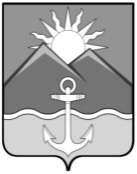 АДМИНИСТРАЦИЯ  ХАСАНСКОГО МУНИЦИПАЛЬНОГО ОКРУГАПРИМОРСКОГО КРАЯПОСТАНОВЛЕНИЕ                                                                пгт Славянка     08.12.2023                                                                                                        № 2329-паВ соответствии с Бюджетным кодексом Российской Федерации, Федеральным законом от 24.07.2007 № 209-ФЗ «О развитии малого и среднего предпринимательства в Российской Федерации», Федеральным Законом от 06.10.2003 № 131-ФЗ «Об общих принципах организации местного самоуправления в Российской Федерации», Постановлением правительства от 18 сентября 2020 г. № 1492 «Об общих требованиях к нормативным правовым актам, муниципальным правовым актам, регулирующим предоставление субсидий, в том числе грантов в форме субсидий, юридическим лицам, индивидуальным предпринимателям, а также физическим лицам - производителям товаров, работ, услуг, муниципальной программой «Содействие развитию малого и среднего предпринимательства, «самозанятых» граждан, и некоммерческих организаций на территории Хасанского муниципального округа» на 2023-2025 годы»,  утвержденной постановлением администрации Хасанского муниципального округа от 25.04.2023 № 570-па, руководствуясь Уставом Хасанского муниципального округа, администрация Хасанского муниципального округаПОСТАНОВЛЯЕТ:Внести изменения в Постановление администрации Хасанского муниципального округа от 23 мая 2023 года № 705-па «Об утверждении Порядка предоставления субсидий на возмещение части затрат субъектам малого и среднего предпринимательства Хасанского муниципального округа, осуществляющим деятельность в сфере социального предпринимательства» (далее – Постановление):           1.1. Пункт 11.1 Порядка «Предоставления субсидий на возмещение части затрат субъектам малого и среднего предпринимательства Хасанского муниципального округа, осуществляющим деятельность в сфере социального предпринимательства» от 23.05.2023 № 705 (далее - Порядок) изложить в новой редакции «11.1. Решение о предоставлении субсидии субъекту малого и среднему предпринимательства принимает комиссия, утвержденная постановлением» администрации Хасанского муниципального округа, по результатам проведенной  проверки уполномоченным органом в течении 15 рабочих дней со дня предоставление документов в управление экономики и проектного управления».            1.2 В пункте 12.6 Порядка абзац 4 изложить в новой редакции «В случае отсутствия оснований для отказа в предоставлении субсидии, главный распорядитель в течение 5 рабочих дней после окончания срока проверки документов, принимает решение в форме распоряжения администрации Хасанского муниципального округа о предоставлении субсидии (далее - Распоряжения)».1.3 Пункт 13 Порядка изложить в новой редакции «13. Уполномоченный орган подготавливает проект Соглашения о предоставлении субсидии получателю субсидии (приложение № 5) в течение 3 рабочих дней с момента принятия Распоряжения. Соглашение заключается между получателем субсидии и главным распорядителем не позднее 5 дней с момента принятия Распоряжения».1.4. Пункт 14 Порядка изложить в новой редакции «14. Перечисление субсидии осуществляется на указанный в заявлении получателя субсидии расчетный или корреспондентский счет, открытый в учреждениях Центрального банка Российской Федерации или кредитных организациях не позднее 10 рабочих дней с момента принятия Распоряжения».Опубликовать настоящее постановление в Бюллетене муниципальных правовых актов Хасанского муниципального округа и разместить на официальном сайте администрации Хасанского муниципального округа в информационно-телекоммуникационной сети «Интернет». Настоящее постановление вступает в силу со дня его принятия.Глава Хасанскогомуниципального округа                                                                              И.В. СтепановО внесении изменений в постановление администрации Хасанского муниципального округа  от 23 мая 2023 года № 705-па «Об утверждении Порядка предоставления субсидий  на   возмещение  части    затрат субъектам малого и среднего предпринимательства Хасанского муниципального округа, осуществляющим  деятельность     в     сфере социальногопредпринимательства»